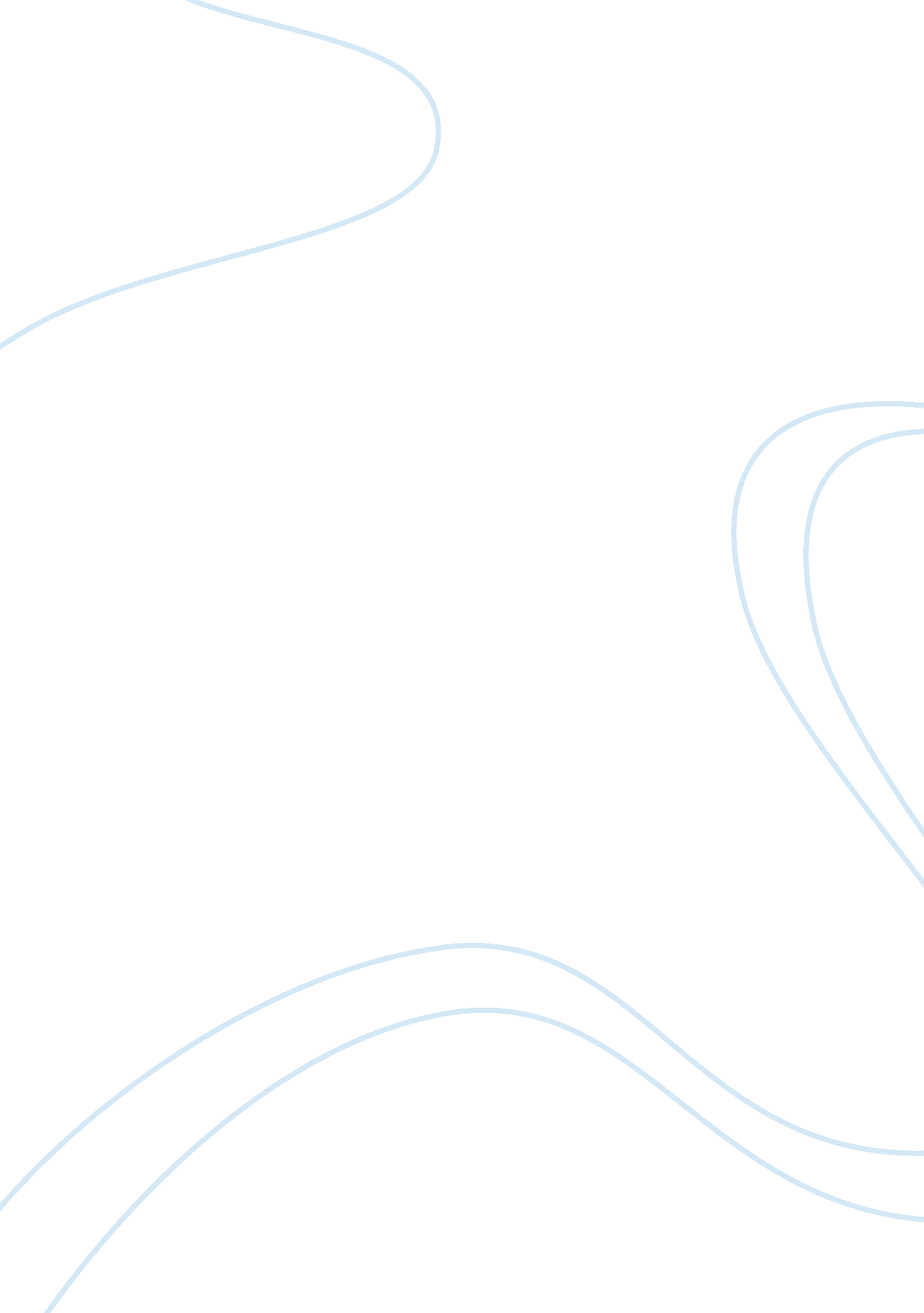 Creative writing assignment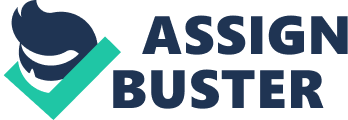 Creative Writing AssingmentStaphylococcus EpidermidisHello. My name is Staphylococcus Epidermidis. I found most on the skin, mucous membranes or surrounding any body openings. I form in grape like clusters and form colonies from like 1-2mm in diameter. Many other bacterians ask me if I am good or bad and many of the good ones get astonished when I tell them I am bad. The bad bacterians are like hey bro welcome to the ??? bad??? family. I lead to pathogens of nosocomial infections, that are associated with foreign body infections. Those most people most likely to get this infection are intravenous(injecting drugs in thier body) drug users, newborns, elderly, and those using catheters or other artificial appliances. I produce slime layers, which forms a hydrophobic biofilm. This biofilm that is produced is adhesive to people who have prosthetics that creates diseases such as endocarditis. There is a way to get rid of me though. My ability to form biofilms on plastic devices is a major virulence(cause of disease) factor for me. I let other bacteria to bind themselves to my biofilm but by me doing this I decrease the life of the bacteria. By this combination antibiotics such as: vancomycin or rifampin can clear this infection away. But I am still resistant to some antibiotics such as penicillin, amoxicillin, and methicillin. You do want to get rid of me because I can cause damage to your body and it is possible to kill me. My name is Staphylococcus Epidermidis and I am a bacteria. 